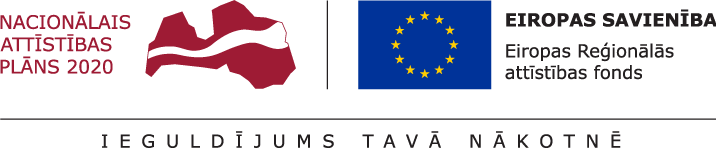 Darbības programmas "Izaugsme un nodarbinātība” 8.1.3.  specifiskā atbalsta mērķa (turpmāk – SAM) “Palielināt modernizēto profesionālās izglītības iestāžu skaitu” pirmās un otrās kārtasprojektu iesniegumu atlases nolikums ar grozījumiemI. Prasības projekta iesniedzējam Projekta iesniedzējs ir  valsts vai pašvaldības dibināta profesionālās izglītības vai profesionālās vidējās kultūrizglītības iestāde, kas reģistrēta Latvijas Republikas Izglītības iestāžu reģistrā, vai tās dibinātājs un kura ir minēta SAM MK noteikumos (turpmāk – projekta iesniedzējs).Projekta iesniedzējs vai labuma guvējs, var pretendēt uz specifiskā atbalsta saņemšanu, ja tam ir piešķirts profesionālās izglītības kompetences centra statuss vai tā piešķiršana paredzēta līdz 2017. gada 31. decembrimPrasības sadarbības partneriemProjekta sadarbības partneri atbilstoši SAM MK noteikumu 17. punktam var būt:valsts dibinātajām un Izglītības un zinātnes ministrijas padotībā esošajām un pašvaldību dibinātajām profesionālajām izglītības iestādēm - Valsts izglītības attīstības aģentūra;valsts dibinātajām un Kultūras ministrijas padotībā esošajām un pašvaldību dibinātajām profesionālajām vidējās kultūrizglītības iestādēm - Valsts akciju sabiedrība “Valsts nekustamie īpašumi” vai pašvaldība.II. Atbalstāmās darbības un izmaksasSAM atlases kārtas ietvaros ir atbalstāmas darbības, kas noteiktas SAM MK noteikumu 20. punktā.Projekta iesniegumā plāno izmaksas atbilstoši SAM MK noteikumu 21., 21.1, 23., 24., 24.1, 25., 26., 27., 28., 29., 30. un 31. punktam.Izmaksu plānošanā jāņem vērā “Vadlīnijas attiecināmo un neattiecināmo izmaksu noteikšanai 2014.-2020.gada plānošanas periodā”, kas pieejamas Finanšu ministrijas tīmekļa vietnē - https://www.esfondi.lv/upload/00-vadlinijas/2.1.attiecinamibas-vadlinijas_2014-2020_27.02.2019.pdf`un “Metodika par netiešo izmaksu vienotās likmes piemērošanu projekta izmaksu atzīšanā 2014.-2020.gada plānošanas periodā”, kas pieejamas Finanšu ministrijas tīmekļa vietnē - https://www.esfondi.lv/upload/00-vadlinijas/4.3.-metodika.pdf  Ieņēmumus, ja tādi rodas no projekta ietvaros radītās infrastruktūras izmantošanas, projekta iesniedzējs paredz ieguldīt profesionālās izglītības vai profesionālās vidējās kultūrizglītības iestādes izglītības procesa nodrošināšanai.Lai atbalsts projekta īstenošanai netiktu kvalificēts kā komercdarbības atbalsts, projekta īstenošanas rezultātā attīstītajā infrastruktūrā papildinošas saimnieciskās darbības veikšana pieļaujama ne vairāk kā 20 procentu apmērā no attiecīgās infrastruktūras gada jaudas platības, laika vai finanšu izteiksmē.III. Projektu iesniegumu noformēšanas un iesniegšanas kārtībaProjekta iesniegums sastāv no projekta iesnieguma veidlapas un tās pielikumiem (atlases nolikuma 1.pielikums):1.pielikums “Projekta īstenošanas laika grafiks”;2.pielikums “Finansēšanas plāns”;3.pielikums “Projekta budžeta kopsavilkums”;4.pielikums “Projekta izmaksu efektivitātes novērtēšana”;kā arī projekta iesniegumam papildus pievienojamiem dokumentiem: apliecinājums par dubultā finansējuma neesamību (atbilstoši atlases nolikuma 1.pielikuma veidlapai);papildus informācija, kas nepieciešama projekta iesnieguma vērtēšanai, ja to nav iespējams integrēt projekta iesniegumā (ja attiecināms);ar atbilstošu nozares ekspertu padomi vai Kultūrizglītības padomi saskaņots projekta ietvaros iegādāties paredzētā aprīkojuma un iekārtu saraksts, kas nepieciešams profesionālās izglītības iestādes mācību procesa nodrošināšanaiprojekta budžetā (projekta iesnieguma 3.pielikums) paredzēto materiāltehnisko līdzekļu un aprīkojuma izmaksu aprēķinus pamatojošie dokumenti (ja attiecināms); projekta budžetā (projekta iesnieguma 3.pielikums) norādīto pakalpojuma (uzņēmuma) līgumu izmaksu aprēķina atšifrējums, kas pamato plānoto izmaksu apmēru uz vienu rādītāja vienību (informācija par veiktajām tirgus aptaujām, statistikas datiem, pieredzi līdzīgos projektos u.tml.) (ja attiecināms);projekta iesnieguma veidlapas sadaļu vai pielikumu tulkojums (ja attiecināms); ar Izglītības un zinātnes ministriju vai Kultūras ministriju saskaņots sadarbības līgums vai līguma projekts ar sadarbības partneri (ja attiecināms);būvatļauja vai apliecinājuma karte, vai paskaidrojuma raksts, vai būvvaldes izziņa, kas liecina, ka būvdarbiem būvatļauja, paskaidrojuma raksts vai apliecinājuma karte nav nepieciešama (ja attiecināms);būvprojekts(-ti) vai būvprojekta minimālā stadija un ar to saistītā dokumentācija (ja attiecināms);detalizēta būvniecības darbu izmaksu tāme, kas sastādīta atbilstoši normatīvajos aktos noteiktajai kārtībai par būvniecības darbu izmaksu tāmju sagatavošanu vai metodisks apraksts par būvniecības izmaksu aprēķinu, kas balstīts uz viena kvadrātmetra izmaksām jaunas būvniecības/ pārbūves/ atjaunošanas gadījumā, kā arī, ņemot vērā telpu sadalījumu un tehnisko stāvokli u.c. (ja attiecināms);dokumentācija, kas apliecinam, ka  infrastruktūra un nekustamais īpašums, kurā par projekta īstenošanai piešķirtajiem līdzekļiem tiks veikti ieguldījumi, ir projekta iesniedzēja vai sadarbības partnera īpašumā vai valsts un pašvaldības kopīpašumā, vai arī valsts īpašumā un nodots projekta iesniedzēja vai sadarbības partnera valdījumā vai lietošanā, vai arī projekta iesniedzējam vai sadarbības partnerim uz infrastruktūru ir ilgtermiņa nomas tiesības vismaz vēl piecus gadus pēc projekta īstenošanas pabeigšanas, un tās ir reģistrētas zemesgrāmatā;pašvaldības domes lēmums par projekta ieviešanai nepieciešamā nepieciešamā līdzfinansējuma nodrošināšanu (ja attiecināms);tehniskās specifikācijas projekts(-ti), ja projekta vadības nodrošināšanai plānots piesaistīt ārpakalpojumu;izsludināšanai sagatavotā iepirkumu dokumentācija par projektā plānoto būvprojekta izstrādi un projektā plānotajiem būvdarbiem (ja attiecināms);projekta izmaksu un ieguvumu analīze;Izglītības un zinātnes ministrijas (attiecināms pirmās atlases kārtas projektiem) vai Kultūras ministrijas (attiecināms otras atlases kārtas projektiem) stratēģiju vērtēšanas komisijas lēmuma izraksts par izglītības iestādei noteiktajām atbalstāmajām darbībām.Projekta iesnieguma pielikumus un papildus pievienojamo dokumentāciju numurē secīgi, turpinot projekta iesnieguma veidlapas obligāto pielikumu un papildus pievienojamās dokumentācijas numerāciju. Papildus minētajiem pielikumiem, projekta iesniedzējs var pievienot citus dokumentus, kurus uzskata par nepieciešamiem projekta iesnieguma kvalitatīvai izvērtēšanai.Lai nodrošinātu kvalitatīvu projekta iesnieguma veidlapas aizpildīšanu, izmanto projekta iesnieguma veidlapas aizpildīšanas metodiku (atlases nolikuma 2.pielikums). Informācija par aktuālajiem makroekonomiskajiem pieņēmumiem un prognozēm, atbilstoši normatīvajiem aktiem publiskās un privātās partnerības jomā, ko projekta iesniedzējs izmanto sagatavojot projekta iesniegumu, pieejama http://www.fm.gov.lv/lv/sadalas/ppp/tiesibu_akti/makroekonomiskie_pienemumi_un_prognozes/.Projektu iesniegumu noformēšanas kārtībaProjekta iesniegumu sagatavo latviešu valodā. Ja kāda no projekta iesnieguma veidlapas sadaļām vai pielikumiem ir citā valodā, atbilstoši Valsts valodas likumam pievieno Ministru kabineta 2000.gada 22.augusta noteikumu Nr.291 “Kārtība, kādā apliecināmi dokumentu tulkojumi valsts valodā”  noteiktajā kārtībā vai notariāli apliecinātu tulkojumu valsts valodā. Projekta iesniegumā summas norāda euro ar precizitāti līdz 2 zīmēm aiz komata.Projektu iesniegumu iesniegšanas kārtībaCentrālā finanšu un līgumu aģentūra kā sadarbības iestāde (turpmāk – sadarbības iestāde) sagatavo un projekta iesniedzējam, kuram ir piešķirts profesionālās izglītības kompetences centra statuss, izņemot SAM MK noteikumu 15.1.18. apakšpunktā minēto labuma guvēju, nosūta uzaicinājumu iesniegt projekta iesniegumu. Sadarbības iestādei informāciju par projekta iesniedzējam pieškirto profesionālās izglītības kompetences centra statusu iesniedz attiecīgā nozares ministrija.Projekta iesniedzējs projekta iesniegumu sagatavo un iesniedz Kohēzijas politikas fondu vadības informācijas sistēmā 2014.-2020.gadam (turpmāk – KP VIS) https://ep.esfondi.lv , aizpildot norādītos datu laukus un pievienojot nepieciešamos pielikumus.Projekta iesniegumu iesniedz līdz projektu iesniegumu iesniegšanas beigu termiņam.Ja projekta iesniegums tiek iesniegts pēc projektu iesniegumu iesniegšanas beigu termiņa, tas netiek vērtēts un projekta iesniedzējs saņem sadarbības iestādes paziņojumu par atteikumu vērtēt projekta iesniegumu. IV. Projektu iesniegumu vērtēšanas kārtībaProjektu iesniegumu vērtēšanai sadarbības iestādes vadītājs ar rīkojumu izveido projektu iesniegumu vērtēšanas komisiju (turpmāk – vērtēšanas komisija). Vērtēšanas komisijas sastāvā iekļauj pārstāvjus no sadarbības iestādes,  atbildīgās iestādes, kuras pārziņā ir attiecīgais specifiskā atbalsta mērķis  un attiecīgās  jomas ministrijas pārstāvi, kā arī vadošās iestādes pārstāvi novērotāja statusā. Vērtēšanas komisija darbojas saskaņā ar Eiropas Savienības fondu projektu iesniegumu vērtēšanas komisijas nolikumu, kuru apstiprina sadarbības iestādes vadītājs. Vērtēšanas komisijas locekļi ir atbildīgi par projektu iesniegumu savlaicīgu, objektīvu un rūpīgu izvērtēšanu atbilstoši Latvijas Republikas un Eiropas Savienības normatīvajiem aktiem, projektu iesniegumu vērtēšanas komisijas nolikumam, atlases nolikuma 3.pielikumā iekļautajiem projektu iesniegumu vērtēšanas kritērijiem, kā arī ir atbildīgi par konfidencialitātes ievērošanu. Vērtēšanas komisija vērtē projekta iesnieguma atbilstību projektu iesniegumu vērtēšanas kritērijiem (atlases nolikuma 3.pielikums), izmantojot projektu iesniegumu vērtēšanas kritēriju piemērošanas metodiku (atlases nolikuma 4.pielikums) un aizpildot projekta iesnieguma vērtēšanas veidlapu. Vērtēšanas komisija sēdē izskata un apspriež projekta iesnieguma vērtējumu un lemj par vērtēšanas rezultātu apstiprināšanu vai apstiprināšanu ar nosacījumu vai noraidīšanu. Vērtēšanas komisijas lēmums tiek atspoguļots vērtēšanas komisijas atzinumā.Ja projekta iesniegums apstiprināms ar nosacījumu/iem, vērtēšanas komisijas        atzinumā norāda nosacījumu izpildei  noteiktās darbības un  termiņu. Projekta iesniedzējs veic tikai  darbības, kuras ir noteiktas lēmumā par projekta iesnieguma apstiprināšanu ar nosacījumu,  nemainot projekta iesniegumu pēc būtības.Pēc precizētā projekta iesnieguma saņemšanas sadarbības iestādē, vērtēšanas komisija izvērtē veiktos precizējumus projekta iesniegumā atbilstoši kritērijiem, kuru izpildei tika izvirzīti papildus nosacījumi, un aizpilda projekta iesnieguma vērtēšanas veidlapu. Ja projekta iesniedzējs neizpilda lēmumā par projekta iesnieguma apstiprināšanu ar nosacījumu ietvertos nosacījumus vai neizpilda tos lēmumā noteiktajā termiņā, vērtēšanas komisija atkārtoti pieņem atzinumu par projekta iesnieguma virzību apstiprināšanai ar nosacījumu atbilstoši atlases nolikumā noteiktajai kārtībai. Ja kāds no atkārtotajā sadarbības iestādes lēmumā noteiktajiem nosacījumiem netiek izpildīts vai netiek izpildīts lēmumā noteiktajā termiņā, projekta iesniegums uzskatāms par noraidītu.V. Lēmuma pieņemšana par projekta iesnieguma apstiprināšanu, apstiprināšanu ar nosacījumu vai noraidīšanu un paziņošanas kārtībaPamatojoties uz vērtēšanas komisijas atzinumu, sadarbības iestāde izdod pārvaldes lēmumu vai administratīvo aktu (turpmāk – lēmums) par:projekta iesnieguma apstiprināšanu;projekta iesnieguma apstiprināšanu ar nosacījumu;projekta iesnieguma noraidīšanu.Lēmumu par projekta iesnieguma apstiprināšanu, apstiprināšanu ar nosacījumu vai noraidīšanu sadarbības iestāde pieņem 3 mēnešu laikā pēc projekta iesnieguma iesniegšanas datuma.Ierobežota projektu iesniegumu atlaseLēmumu par projekta iesnieguma apstiprināšanu sadarbības iestāde pieņem, ja tiek izpildīti visi turpmāk minētie nosacījumi:uz projekta iesniedzēju nav attiecināms neviens no Likuma 23.pantā minētajiem izslēgšanas noteikumiem;projekta iesniegums atbilst projektu iesniegumu vērtēšanas kritērijiem.Lēmumu var pieņemt par katru projektu atsevišķi, negaidot visu projektu vērtēšanas rezultātus. Lēmumu par projekta iesnieguma apstiprināšanu ar nosacījumu pieņem, ja projekta iesniegums neatbilst kādam no projektu iesniegumu vērtēšanas precizējamajiem kritērijiem un projekta iesniedzējam jāveic sadarbības iestādes noteiktās darbības, lai projekta iesniegums atbilstu projektu iesniegumu vērtēšanas kritērijiem.Lēmumu par projekta iesnieguma noraidīšanu sadarbības iestāde pieņem, ja iestājas vismaz viens no nosacījumiem: uz projekta iesniedzēju attiecas vismaz viens no Likuma 23.pantā minētajiem izslēgšanas noteikumiem;projekta iesniedzējs nav aicināts iesniegt projekta iesniegumu.Ja projekta iesniegums ir apstiprināts ar nosacījumu, pēc precizētā projekta iesnieguma iesniegšanas vērtēšanas komisija to izvērtē un sniedz atzinumu par nosacījumu izpildi. Pamatojoties uz vērtēšanas komisijas atzinumu, sadarbības iestāde izdod:atzinumu par lēmumā noteikto nosacījumu izpildi, ja ar precizējumiem projekta iesniegumā ir izpildīti visi lēmumā izvirzītie nosacījumi;atkārtotu lēmumu par projekta iesnieguma apstiprināšanu ar nosacījumu, ja lēmumā par projekta iesnieguma apstiprināšanu ar nosacījumu ietvertie nosacījumi nav izpildīti vai nav izpildīti noteiktajā termiņā.Pēc atkārtoti precizētā projekta iesnieguma iesniegšanas, vērtēšanas komisija to      izvērtē un sniedz atzinumu par nosacījumu izpildi. Pamatojoties uz vērtēšanas komisijas atzinumu, sadarbības iestāde izdod atzinumu par lēmumā noteikto nosacījumu izpildi. Ja projekta iesniedzējs neizpilda atkārtotā lēmumā par projekta iesnieguma apstiprināšanu ar nosacījumu ietvertos nosacījumus vai neizpilda tos noteiktajā termiņā, projekta iesniegums ir uzskatāms par noraidītu.Lēmumu par projekta iesnieguma apstiprināšanu, apstiprināšanu ar nosacījumu, noraidīšanu un atzinumu par nosacījumu izpildi sadarbības iestāde sagatavo elektroniska dokumenta formātā vai papīra dokumenta formā un projekta iesniedzējam paziņo normatīvajos aktos noteiktajā kārtībā. Lēmumā par projekta iesnieguma apstiprināšanu vai atzinumā par nosacījumu izpildi tiek iekļauta informācija par līguma vai vienošanās slēgšanas procedūru.Informāciju par apstiprinātajiem projektu iesniegumiem publicē sadarbības iestādes tīmekļa vietnē www.cfla.gov.lv.VI. Papildu informācijaSaskaņā ar SAM MK noteikumu 10. punktā noteikto, projekta iesniedzējam pēc projekta iesnieguma apstiprināšanas un līguma vai vienošanās par projekta īstenošanu noslēgšanas būs iespēja saņemt avansa maksājumu, to izmantojot pa daļām:ja finansējuma saņēmējs ir pašvaldība, viens avansa maksājums nepārsniedz 30 procentus, bet avansa un starpposma maksājumu kopsumma nepārsniedz 90 procentus no projektam piešķirtā Eiropas Reģionālās attīstības fonda finansējuma un valsts budžeta līdzfinansējuma (ja tas paredzēts projektā) kopsummas;ja finansējuma saņēmējs ir valsts dibināta profesionālās izglītības iestāde ar valsts kapitālsabiedrības statusu, viens avansa maksājums nepārsniedz 30 procentus, bet avansa un starpposma maksājumu kopsumma var būt 100 procenti no projektam piešķirtā Eiropas Reģionālās attīstības fonda finansējuma un valsts budžeta līdzfinansējuma kopsummas.Jautājumus par projekta iesnieguma sagatavošanu un iesniegšanu lūdzam nosūtīt uz elektroniskā pasta adresi Juridiskā nodrošinājuma un projektu atlases departamenta Izglītības, zinātnes un cilvēkresursu attīstības projektu atlases nodaļas vecākākajai ekspertei Laurai Ausmanei (elektroniskā pasta adrese:  Laura.Ausmane@cfla.gov.lv , tālrunis 20043974), vai uz elektroniskā pasta adresi atlase@cfla.gov.lv vai  lūdzam vērsties  sadarbības iestādes klientu apkalpošanas centrā (Meistaru ielā 10, Rīgā, tālrunis 66939777). Atbildes uz iesūtītajiem jautājumiem tiks nosūtītas elektroniski jautājuma uzdevējam. Projekta iesniedzējs jautājumus par konkrēto projektu iesniegumu atlasi iesniedz ne vēlāk kā 2 darba dienas līdz projektu iesniegumu iesniegšanas beigu termiņam. Atbildes uz biežāk uzdotajiem jautājumiem ir pieejamas sadarbības iestādes tīmekļa vietnē http://cfla.gov.lv/lv/es-fondi-2014-2020/biezak-uzdotie-jautajumi. Aktuālā informācija par projektu iesniegumu atlasēm ir pieejama sadarbības iestādes tīmekļa vietnē http://cfla.gov.lv/lv/es-fondi-2014-2020/izsludinatas-atlases.Vienošanās par projekta īstenošanu projekta teksts vienošanās slēgšanas procesā var tikt precizēts atbilstoši projekta specifikai. Saskaņā ar Likuma 27.pantu, sadarbības iestāde ir tiesīga pieņemt lēmumu, ar kuru nosaka aizliegumu fiziskajai vai juridiskajai personai vai personai, kura ir attiecīgās juridiskās personas valdes vai padomes loceklis vai prokūrists, vai persona, kura ir pilnvarota pārstāvēt projekta iesniedzēju ar filiāli saistītās darbībās, piedalīties projektu iesniegumu atlasē uz laiku, kas nepārsniedz trīs gadus no lēmuma spēkā stāšanās dienas, ja šī persona:apzināti ir sniegusi nepatiesu informāciju, kas ir būtiska  projekta iesnieguma novērtēšanai;.īstenojot projektu Likuma izpratnē, apzināti sniegusi sadarbības iestādei nepatiesu informāciju vai citādi ļaunprātīgi rīkojusies saistībā ar projekta īstenošanu, kas ir bijis par pamatu neatbilstoši veikto izdevumu ieturēšanai vai atgūšanai, un sadarbības iestāde ir izmantojusi Likuma 20.panta 13.punktā minētajā normatīvajā aktā paredzētās tiesības vienpusēji atkāpties no līguma vai vienošanās par projekta īstenošanu.Pielikumi:1.pielikums. Projekta iesnieguma veidlapa un tās pielikumi uz 17 lappusēm.2.pielikums. Projekta iesnieguma veidlapas aizpildīšanas metodika uz 43 lappusēm.3.pielikums. Projektu iesniegumu vērtēšanas kritēriji uz 8 lappusēm.4.pielikums. Projektu iesniegumu vērtēšanas kritēriju piemērošanas metodika uz 28 lappusēm.5.pielikums. Līgums/Vienošanās par projekta īstenošanu projekts uz 18 lappusēm.6.pielikums. Darbības programmas “Izaugsme un nodarbinātība” 8.1.3. specifiskā mērķa “Palielināt modernizēto profesionālās izglītības iestāžu skaitu" īstenošanas noteikumi” izmaksu un ieguvumu analīzē izmantojamie vispārīgie pieņēmumi un parametru skaitliskās vērtības izglītības nozarē (projektu iesniegumu atlases 1.kārtas projektu iesniegumiem) uz 7 lappusēm.7.pielikums. Darbības programmas “Izaugsme un nodarbinātība” 8.1.3. specifiskā mērķa “Palielināt modernizēto profesionālās izglītības iestāžu skaitu" īstenošanas noteikumi” izmaksu un ieguvumu analīzē izmantojamie vispārīgie pieņēmumi un parametru skaitliskās vērtības kultūrizglītības nozarē (projektu iesniegumu atlases 2.kārtas projektu iesniegumiem) uz 22 lappusēm. L.Ausmane, 20043974Specifiskā atbalsta mērķa vai pasākuma īstenošanu reglamentējošie Ministru kabineta noteikumiMinistru kabineta 2016.gada 19.aprīļa noteikumi Nr. 249 “Darbības programmas “Izaugsme un nodarbinātība” 8.1.3. specifiskā atbalsta mērķa “Palielināt modernizēto profesionālās izglītības iestāžu skaitu” īstenošanas noteikumi” (turpmāk – SAM MK noteikumi)Ministru kabineta 2016.gada 19.aprīļa noteikumi Nr. 249 “Darbības programmas “Izaugsme un nodarbinātība” 8.1.3. specifiskā atbalsta mērķa “Palielināt modernizēto profesionālās izglītības iestāžu skaitu” īstenošanas noteikumi” (turpmāk – SAM MK noteikumi)Finanšu nosacījumiPirmai atlases kārtai plānotais kopējais attiecināmais finansējums ir  euro, tai skaitā Eiropas Reģionalās attīstības fonda finansējums ir 66 395 403 euro, nacionālais publiskais līdzfinansējums ir euro. Otrai atlases kārtai plānotais kopējais attiecināmais finansējums ir  euro, tai skaitā Eiropas Reģionalās attīstības fonda finansējums ir  euro, nacionālais publiskais līdzfinansējums ir  euro. Projektu iesniegumā katrs projekta iesniedzējs kopējo attiecināmo finansējumu plāno atbilstoši SAM MK noteikumu 15. un 16.punktā minētajiem ierobežojumiem.Eiropas Reģionālās  attīstības fonda finansējuma apmērs nepārsniedz  85% no kopējā attiecināmā  finansējuma. Pārējo finansējumu – ne mazāk kā 15 % no kopējā projekta attiecināmā finansējuma – veido nacionālais publiskais līdzfinansējums, ieskaitot valsts budžeta dotāciju. Valsts dibinātām profesionālās izglītības un profesionālās vidējās kultūrizglītības iestādēm, t.sk. ar valsts kapitālsabiedrības statusu, līdzfinansējumu projekta īstenošanai nodrošina no valsts budžeta līdzekļiem. Pašvaldība, īstenojot projektu, nodrošina nacionālo publisko līdzfinansējumu no saviem līdzekļiem. Izmaksas, kas pārsniedz SAM MK noteikumu 15.punktā labuma guvējam noteikto maksimālo plānoto kopējo attiecināmo finansējumu, kā arī šo noteikumu 24.punktā minēto darbību izmaksu ierobežojumus, pašvaldība var iekļaut projekta kopējās izmaksās kā neattiecināmās izmaksas un tās sedz no saviem līdzekļiem.Izmaksas ir attiecināmas no 2016.gada 29.aprīļa, izņemot izmaksas, kas noteiktas SAM MK noteikumu:31.1.apakšpunktā un  attiecināmas no 2014.gada 1.janvāra; 31.2.apakšpunktā un attiecināmas no sadarbības līguma noslēgšanas dienas.Pirmai atlases kārtai plānotais kopējais attiecināmais finansējums ir  euro, tai skaitā Eiropas Reģionalās attīstības fonda finansējums ir 66 395 403 euro, nacionālais publiskais līdzfinansējums ir euro. Otrai atlases kārtai plānotais kopējais attiecināmais finansējums ir  euro, tai skaitā Eiropas Reģionalās attīstības fonda finansējums ir  euro, nacionālais publiskais līdzfinansējums ir  euro. Projektu iesniegumā katrs projekta iesniedzējs kopējo attiecināmo finansējumu plāno atbilstoši SAM MK noteikumu 15. un 16.punktā minētajiem ierobežojumiem.Eiropas Reģionālās  attīstības fonda finansējuma apmērs nepārsniedz  85% no kopējā attiecināmā  finansējuma. Pārējo finansējumu – ne mazāk kā 15 % no kopējā projekta attiecināmā finansējuma – veido nacionālais publiskais līdzfinansējums, ieskaitot valsts budžeta dotāciju. Valsts dibinātām profesionālās izglītības un profesionālās vidējās kultūrizglītības iestādēm, t.sk. ar valsts kapitālsabiedrības statusu, līdzfinansējumu projekta īstenošanai nodrošina no valsts budžeta līdzekļiem. Pašvaldība, īstenojot projektu, nodrošina nacionālo publisko līdzfinansējumu no saviem līdzekļiem. Izmaksas, kas pārsniedz SAM MK noteikumu 15.punktā labuma guvējam noteikto maksimālo plānoto kopējo attiecināmo finansējumu, kā arī šo noteikumu 24.punktā minēto darbību izmaksu ierobežojumus, pašvaldība var iekļaut projekta kopējās izmaksās kā neattiecināmās izmaksas un tās sedz no saviem līdzekļiem.Izmaksas ir attiecināmas no 2016.gada 29.aprīļa, izņemot izmaksas, kas noteiktas SAM MK noteikumu:31.1.apakšpunktā un  attiecināmas no 2014.gada 1.janvāra; 31.2.apakšpunktā un attiecināmas no sadarbības līguma noslēgšanas dienas.Projektu iesniegumu atlases īstenošanas veidsIerobežota projektu iesniegumu atlase Ierobežota projektu iesniegumu atlase Projekta iesnieguma iesniegšanas termiņšNo 2016.gada 29.augustalīdz 2020.gada .